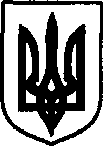 УКРАЇНАДунаєвецька міська  рада VII скликанняР І Ш Е Н Н ЯПершої сесії25 листопада  2015 р.                             Дунаївці	                       № 12-1/2015рПро покладання обов’язків старости							Керуючись Законом України «Про місцеве самоврядування в Україні», пунктом 3 Прикінцевих положень Закону України «Про добровільне об’єднання територіальних громад», міська рада ВИРІШИЛА:У селах, де знаходилися Великокужелівська, Великопобіянська, Вихрівська,  Ганнівська, Голозубинецька, Гуто-Яцьковецька, Дем’янковецька, Держанівська, Залісцівська, Зеленченська,  Лисецька, Малокужелівська, Малопобіянська, Миньковецька, Нестеровецька,  Рачинецька, Сиворогівська, Січинецька, Сокілецька, Чаньківська сільські ради, що об’єдналася, обов’язки старости, до обрання на перших виборах старости, виконує  особа, яка здійснювала повноваження сільського голови до об’єднання.Міський голова                                                                  		                           В. ЗаяцьДодаток до рішення першої сесії міської ради VІІ скликання від 25.11.2015 р. №12-1/2015рСписок в.о. старост в населених пунктах Дунаєвецької міської ради Секретар міської ради                                                                                          М.Островський№ п/пНаселенний пунктПІБс. Велика КужелеваСавіцька Наталія Анатоліївна с. Велика ПобійнаЛукова Люба Олександрівнас. Вихрівка, с.Пільний МукарівКуніцький Віктор Станіславович с. ГаннівкаЗалевський Володимир Броніславович с. ГолозубинціМихайлова Неля Віталіївнас. Гута Яцьковецька, с. Яцьківці, с. Гута Блищанівська, с. Ксаверівка, с. МлакиСолярик Надія Олексіївнас. Дем'янківціКісілюк Ніла Михайлівна с.Держанівка, с. АнтонівкаОсецька Людмила Іванівнас. ЗалісціГрусіцький Станіслав В’ячеславовичс.Зеленче, с. СтепокМосьондз Надія Володимирівна с. ЛисецьПідлапушна Тетяна Михайлівна с. Мала Кужелівка, с. Руда Гірчичнянська, с. Синяківці., с. Ярова СлобідкаІльєв Олександр Івановичс. Мала Побіянка, с. Заголосна, с. ПритулівкаГлупак  Василь Васильович с. Миньківці, с. Катеринівка, с. ГородиськаОлійник Наталія Василівна с. НестерівціПещанюк Ольга Володимирівнас. РачинціЯгольник Володимир Андрійовичс. Сивороги, с. СоснівкаПоплавський Валерій Михайловичс. Січинці, с. ПанасівкаБілецький Володимир Васильовичс. СокілецьГордієнко Олександр Павловичс. ЧаньківКривоносюк Надія Іванівна